COLLEGE DOCTORAL DE L’UNIVERSITÉ SAVOIE MONT BLANC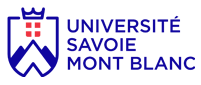  DDRV – 27 rue Marcoz – BP 1104 73011 CHAMBERY CedexECOLE DOCTORALE Sciences, Ingénierie, Environnement (SIE)MEMBRES DES LABORATOIRES USMBDEMANDE D’AGREMENT STANDARD POUR UNE (CO-)DIRECTION DE THESE SANS HDRDans le cas où la demande porte sur une co-direction de thèse avec un co-directeur HDR, reportez-vous à la demande d’agrément simplifiée (voir Procédure).Dans le cadre d’une demande d’agrément normale (demande de direction de thèse sans HDR à 100% ou de co-direction en collaboration avec un co-directeur non-titulaire de l’HDR à 50%) le candidat s’engage à s’inscrire à l’HDR au sein de l’ED SIE en spécifiant une date de soutenance avant la fin de la thèse pour laquelle l’agrément est demandé.Formulaire rempli par le candidat, avec avis du laboratoire, à accompagner des JUSTIFICATIFS suivants : CV complet du candidat, projet de thèse (4 pages maximum) et CV court du futur doctorantLa demande est à déposer par le candidat auprès de l’ED : gestionnaire-edsie.ddrv@univ-smb.frDemande déposée par  		MCF	CR	IR 	Organisme :	 	ED DE RATTACHEMENT : LABORATOIRE :	 Thèses dirigées ou codirigées en cours (Liste précisant pour chaque thèse : le nom du candidat, le sujet, les dates, l’ED, le taux d’encadrement, les publications) : Nombre de thèses dirigées ou co-dirigées achevées (Liste précisant pour chaque thèse : le nom du candidat, le sujet, les dates, l’ED, le taux d’encadrement, les publications) : Nom, Prénom du/de la doctorant.e : LABORATOIRE : Financement : Précédente expérience de codirection ?	NON		OUI(si oui donner les détails dans le CV)Demande d’inscription à l’HDR déposée ?	NON		OUILa demande concerne-t-elle une :DIRECTION DE THESE à 100%	ou CODIRECTION thèse (50%) avec un codirecteur HDR ou NON-HDR 						Codirection assurée par : 						Statut/Fonction : 						Ecole Doctorale :						Laboratoire : En cas de 3ème codirecteur/rice non-académique, les % d’encadrements seront ajustés (proposition : 50-25-25 ou 40-30-30).JUSTIFICATION DE LA DEMANDE (2 pages maximum)Argumentaire scientifique explicitant les raisons du partenariat avec le laboratoire USMB et l’ED SIE.Vous mettrez aussi en évidence l’adéquation scientifique entre vos compétences et le projet de thèse.AVIS LABORATOIRE Très Favorable	 Favorable		 Réservé		 DéfavorableFait le 				 à 					Signature : 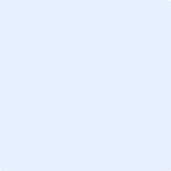 Nom : 				Prénom : AVIS COMMISSION HDR DE L’ED Très Favorable	 Favorable		 Réservé		 DéfavorableFait le 				 à 					Signature : Nom : 				Prénom : PROPOSITION ED Très Favorable	 Favorable		 Réservé		 DéfavorableFait le 				 à 					Signature : Nom : 				Prénom :  Tableau récapitulatif des possibilités et critères de demande d’agrémentqui s’appliquent aux extérieurs sans HDR (sauf cas n°2)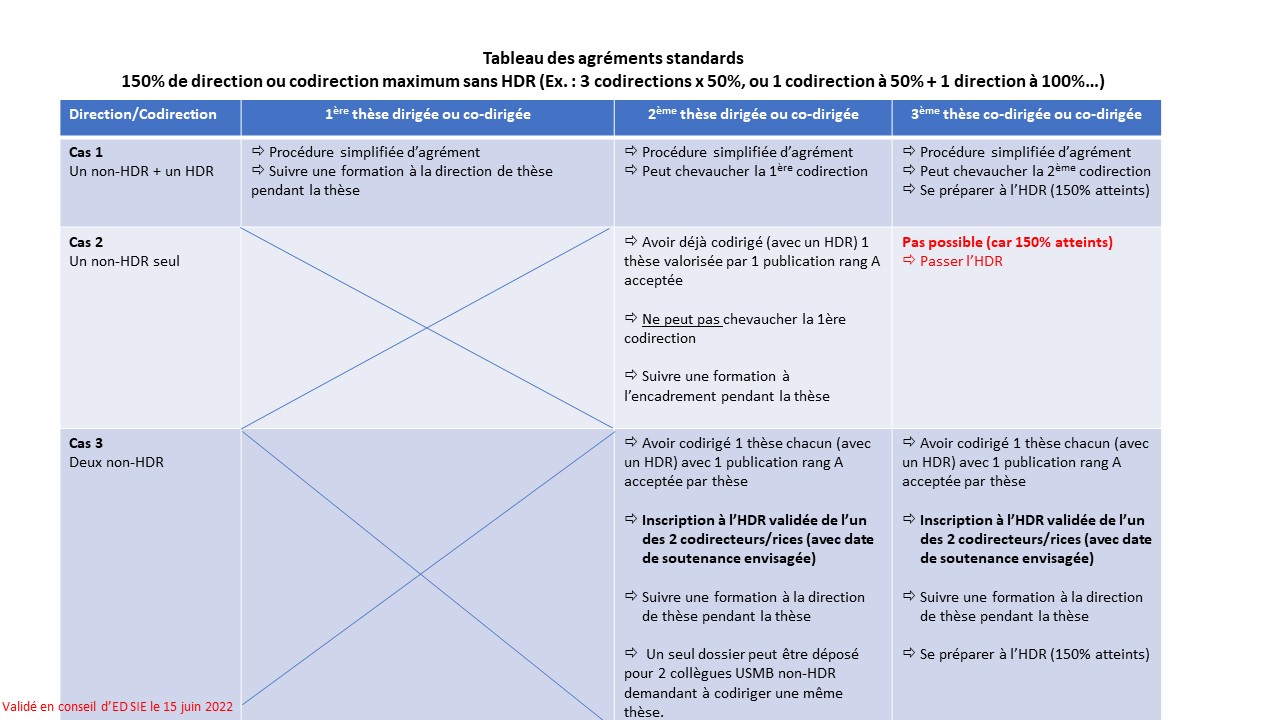  Procédure simplifiée  + avis du DU pour l’agrément des non-HDR USMB qui co-dirigent avec un HDR. 150% de direction/codirection maximum (par ex. 1 direct. 100% + 1 codirect à 50% ou 3 codirection à 50%). Le non-HDR dirigeant une thèse seul (à 100%) devra préciser à quelle date il envisage de soutenir l’HDR. Pas d’agrément seul (à 100%) si absence de financement du doctorant : trop de risques Tous les HDR et non-HDR extérieurs à l’USMB doivent faire une demande standard d’agrément (non simplifiée) en explicitant le lien avec l’EDSIE et avec le labo d’accueil du doctorant. Dans le cadre d’une demande d’agrément par un candidat non HDR qui n’est pas membre permanent d’un laboratoire de l’UMSB les règles d’obtention de l’agrément à l’ED SIE s’appliquent (ex. 150% de codirection sans HDR maximum). Le passif (thèse dirigée ou codirigée précédemment) n’est pas pris en compte ( = compteur %direction à zéro à partir de la rentrée 2022) sauf l’expérience (codirection avec articles) pour l’accès aux cas n°2 et 3.